Załącznik nr 3KWESTIONARIUSZ OSOBOWY kandydata na pracownika  LasówPaństwowych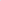 Wpisać odpowiednio: podstawowe, gimnazjalne, zasadnicze zawodowe, policealne, średnie zawodowe, średnie ogólnokształcące, wyższe I stopnia, wyžsze Il stopnia, wyższe jednoliteWpisać odpowiedni: licencjat, inżynier, magister, magister inżynier, doktor, doktor inżynier, dr hab.Właściwe zakreślić (AI-początkujący; A2-niższy średniozaawansowany; BI-średniozaawansowany; B2-wyžszy średniozaawansowany; Cl-zaawansowany; C2-profesjonaIny) — pole nieobowiązkoweOświadczam, że dane zawarte w niniejszym kwestionariuszu są zgodne ze stanem faktycznym.(miejscowość, data i podpis kandydata)Dodatkowe uprawnienia np. biegły rewident, brakarz, drwal motorniczy, upraw. budowlane, prawo jazdy itd. — pole nieobowiązkoweWPEŁNIA KANDYDAT NA PRACOWNIKAWPEŁNIA KANDYDAT NA PRACOWNIKAWPEŁNIA KANDYDAT NA PRACOWNIKAWPEŁNIA KANDYDAT NA PRACOWNIKAWPEŁNIA KANDYDAT NA PRACOWNIKAWPEŁNIA KANDYDAT NA PRACOWNIKAWPEŁNIA KANDYDAT NA PRACOWNIKAWPEŁNIA KANDYDAT NA PRACOWNIKAWPEŁNIA KANDYDAT NA PRACOWNIKAWPEŁNIA KANDYDAT NA PRACOWNIKAWPEŁNIA KANDYDAT NA PRACOWNIKAWPEŁNIA KANDYDAT NA PRACOWNIKAWPEŁNIA KANDYDAT NA PRACOWNIKAWPEŁNIA KANDYDAT NA PRACOWNIKAWPEŁNIA KANDYDAT NA PRACOWNIKA1 1 1 1 nazwiskonazwiskonazwiskonazwiskonazwiskonazwiskonazwiskonazwiskonazwiskonazwiskonazwisko22ImionaImionaImionaImionaImionaImionaImionaImionaImiona33333data urodzeniadata urodzeniadata urodzeniadata urodzeniaADRES DO KORESPONDENCJIADRES DO KORESPONDENCJIADRES DO KORESPONDENCJIADRES DO KORESPONDENCJIADRES DO KORESPONDENCJIADRES DO KORESPONDENCJIADRES DO KORESPONDENCJIADRES DO KORESPONDENCJIADRES DO KORESPONDENCJIADRES DO KORESPONDENCJIADRES DO KORESPONDENCJIADRES DO KORESPONDENCJIADRES DO KORESPONDENCJIADRES DO KORESPONDENCJIADRES DO KORESPONDENCJI4 4 4 4 4 4 ulica, nr domu i lokaluulica, nr domu i lokaluulica, nr domu i lokalu5 5 5 5 5 5 kod pocztowykod pocztowykod pocztowy8888pocztapocztapoczta6 6 6 6 6 6 miejscowośćmiejscowośćmiejscowość9999gmina (dzielnica)gmina (dzielnica)gmina (dzielnica)7 7 7 7 7 7 województwowojewództwowojewództwoWYKSZTAŁCENIEWYKSZTAŁCENIEWYKSZTAŁCENIEWYKSZTAŁCENIEWYKSZTAŁCENIEWYKSZTAŁCENIEWYKSZTAŁCENIEWYKSZTAŁCENIEWYKSZTAŁCENIE10101010poziom wykształcenia lpoziom wykształcenia lpoziom wykształcenia lpoziom wykształcenia lpoziom wykształcenia l10.110.110101010poziom wykształcenia lpoziom wykształcenia lpoziom wykształcenia lpoziom wykształcenia lpoziom wykształcenia l10.210.210101010poziom wykształcenia lpoziom wykształcenia lpoziom wykształcenia lpoziom wykształcenia lpoziom wykształcenia l10.310.311111111kierunek wykształcenia (zawód specjalność)kierunek wykształcenia (zawód specjalność)kierunek wykształcenia (zawód specjalność)kierunek wykształcenia (zawód specjalność)kierunek wykształcenia (zawód specjalność)11.111.111111111kierunek wykształcenia (zawód specjalność)kierunek wykształcenia (zawód specjalność)kierunek wykształcenia (zawód specjalność)kierunek wykształcenia (zawód specjalność)kierunek wykształcenia (zawód specjalność)1 1.21 1.211111111kierunek wykształcenia (zawód specjalność)kierunek wykształcenia (zawód specjalność)kierunek wykształcenia (zawód specjalność)kierunek wykształcenia (zawód specjalność)kierunek wykształcenia (zawód specjalność)11.311.312121212nazwa szkołynazwa szkołynazwa szkołynazwa szkołynazwa szkoły12.112.112121212nazwa szkołynazwa szkołynazwa szkołynazwa szkołynazwa szkoły12.212.212121212nazwa szkołynazwa szkołynazwa szkołynazwa szkołynazwa szkoły12.312.313131313data ukończeniadata ukończeniadata ukończeniadata ukończeniadata ukończenia13.113.11414stopień naukowy/tytuł zawodowy 2stopień naukowy/tytuł zawodowy 2stopień naukowy/tytuł zawodowy 214.113131313data ukończeniadata ukończeniadata ukończeniadata ukończeniadata ukończenia13.213.21414stopień naukowy/tytuł zawodowy 2stopień naukowy/tytuł zawodowy 2stopień naukowy/tytuł zawodowy 214.213131313data ukończeniadata ukończeniadata ukończeniadata ukończeniadata ukończenia13.313.31414stopień naukowy/tytuł zawodowy 2stopień naukowy/tytuł zawodowy 2stopień naukowy/tytuł zawodowy 214.31515151515ZNAJOMOŚĆ JĘZYKÓW OBCYCHZNAJOMOŚĆ JĘZYKÓW OBCYCHZNAJOMOŚĆ JĘZYKÓW OBCYCHZNAJOMOŚĆ JĘZYKÓW OBCYCHZNAJOMOŚĆ JĘZYKÓW OBCYCHZNAJOMOŚĆ JĘZYKÓW OBCYCHZNAJOMOŚĆ JĘZYKÓW OBCYCHZNAJOMOŚĆ JĘZYKÓW OBCYCHZNAJOMOŚĆ JĘZYKÓW OBCYCHZNAJOMOŚĆ JĘZYKÓW OBCYCHLp.Lp.Lp.Lp.Lp.nazwa językanazwa językanazwa językanazwa językastopień znajomości 3stopień znajomości 3stopień znajomości 3stopień znajomości 3stopień znajomości 3stopień znajomości 3Al	BIAl	BIAl	BIAl	BIAl	BIAl	BIB2B2B2B2ClClClClClClClAl	A2	BIAl	A2	BIAl	A2	BIAl	A2	BIAl	A2	BIAl	A2	BIB2B2B2B2Al	BIAl	BIAl	BIAl	BIAl	BIAl	BIB2B2B2B2ClClClClClClCl16WYKSZTAŁCENIE UZUPEŁNIAJĄCEKURSY STUDIA PODYPLOMOWE DODATKOWE UPRAWNIENIAWYKSZTAŁCENIE UZUPEŁNIAJĄCEKURSY STUDIA PODYPLOMOWE DODATKOWE UPRAWNIENIAWYKSZTAŁCENIE UZUPEŁNIAJĄCEKURSY STUDIA PODYPLOMOWE DODATKOWE UPRAWNIENIAWYKSZTAŁCENIE UZUPEŁNIAJĄCEKURSY STUDIA PODYPLOMOWE DODATKOWE UPRAWNIENIAWYKSZTAŁCENIE UZUPEŁNIAJĄCEKURSY STUDIA PODYPLOMOWE DODATKOWE UPRAWNIENIAWYKSZTAŁCENIE UZUPEŁNIAJĄCEKURSY STUDIA PODYPLOMOWE DODATKOWE UPRAWNIENIALp.nazwa kursu/studiów podyplomowychnazwa kursu/studiów podyplomowychnazwa kursu/studiów podyplomowychnazwa kursu/studiów podyplomowychdata ukończenia uz skania u rawnieńdata ukończenia uz skania u rawnieńPOZOSTAŁE DANE OGÓLNEPOZOSTAŁE DANE OGÓLNEPOZOSTAŁE DANE OGÓLNEPOZOSTAŁE DANE OGÓLNEPOZOSTAŁE DANE OGÓLNEPOZOSTAŁE DANE OGÓLNEPOZOSTAŁE DANE OGÓLNEPOZOSTAŁE DANE OGÓLNE17 obywatelstwoobywatelstwo18 PRZEBIEG PRACY ZAWODOWEJLp. nazwa zakładu pracyzatrudnieniezatrudnieniestanowiskostanowiskostanowiskoLp. nazwa zakładu pracyododdodostanowiskostanowiskostanowisko